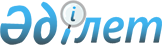 Об установлении требований по энергоэффективности зданий, строений, сооружений и их элементов, являющихся частью ограждающих конструкций
					
			Утративший силу
			
			
		
					Постановление Правительства Республики Казахстан от 11 сентября 2012 года № 1181. Утратило силу постановлением Правительства Республики Казахстан от 21 августа 2015 года № 656      Сноска. Утратило силу постановлением Правительства РК от 21.08.2015 № 656 (вводится в действие по истечении десяти календарных дней после дня его первого официального опубликования).      Примечание РЦПИ!

      В соответствии с Законом РК от 29.09.2014 г. № 239-V ЗРК по вопросам разграничения полномочий между уровнями государственного управления см. приказ Министра по инвестициям и развитию Республики Казахстан от 31 марта 2015 года № 406.

      В соответствии с подпунктом 9) статьи 4 Закона Республики Казахстан от 13 января 2012 года «Об энергосбережении и повышении энергоэффективности» Правительство Республики Казахстан ПОСТАНОВЛЯЕТ:



      1. Установить прилагаемые требования по энергоэффективности зданий, строений, сооружений и их элементов, являющихся частью ограждающих конструкций.



      2. Настоящее постановление вводится в действие по истечении десяти календарных дней со дня первого официального опубликования.        Премьер-Министр

      Республики Казахстан                       К. Масимов

Утверждены          

постановлением Правительства

Республики Казахстан    

от 11 сентября 2012 года № 1181 

Требования

по энергоэффективности зданий, строений, сооружений и их

элементов, являющихся частью ограждающих конструкций 

1. Общие положения

      1. Настоящие Требования по энергоэффективности зданий, строений, сооружений и их элементов, являющихся частью ограждающих конструкций (далее – требования) разработаны в соответствии с подпунктом 9) статьи 4 и пунктом 2 статьи 11 Закона Республики Казахстан от 13 января 2012 года «Об энергосбережении и повышении энергоэффективности».



      2. В настоящих требованиях используются следующие основные понятия:



      1) удельный расход тепловой энергии на отопление здания, строения, сооружения за отопительный период – нормализованное количество тепловой энергии за отопительный период, необходимое для компенсации теплопотерь здания с учетом воздухообмена и дополнительных тепловыделений при нормируемых параметрах теплового и воздушного режимов помещений в нем, отнесенное к единице площади или к единице отапливаемого объема и градусо-суткам отопительного периода;



      2) градусосутки отопительного периода (ГСОП) – показатель, характеризующий степень суровости климата, является базовой расчетной величиной для определения сопротивления теплопередаче объектов, опосредованно характеризует уровень энергозатрат на поддержание параметров комфортности;



      3) приведенное сопротивление теплопередаче фрагмента ограждающей конструкции – физическая величина, характеризующая усредненную по площади плотность потока теплоты через фрагмент теплозащитной оболочки здания, строения, сооружения в стационарных условиях теплопередачи, численно равная отношению разности температур по разные стороны фрагмента к усредненной по площади плотности потока теплоты через фрагмент;



      4) теплозащитная оболочка здания, строения, сооружения – совокупность ограждающих конструкций, образующих замкнутый контур, ограничивающий отапливаемый объем здания, строения, сооружения;



      5) удельная теплозащитная характеристика здания, строения, сооружения – физическая величина, характеризующая теплозащитную оболочку здания, строения, сооружения, численно равная потерям тепловой энергии единицы отапливаемого объема в единицу времени при перепаде температуры в 1оС через теплозащитную оболочку здания, строения, сооружения;



      6) нормируемое значение удельной теплозащитной характеристики здания, строения, сооружения – физическая величина характеристики теплозащитной оболочки здания, строения, сооружения, которая численно равна потерям тепловой энергий через теплозащитную оболочку здания, строения, сооружения единицы отапливаемого объема в единицу времени при перепаде температуры в 1оС;



      7) гармонично утепленная конструкция – ограждающая конструкция, все элементы которой имеют близкие по значению теплотехнические характеристики;



      8) класс энергоэффективности здания, строения, сооружения – уровень экономичности энергопотребления здания, строения, сооружения, характеризующий его энергоэффективность на стадии эксплуатации; 



      9) часть ограждающей конструкции здания, строения, сооружения – элементы (стены, окна, двери (ворота), витражи, фонари, покрытия, перекрытия над техническими подпольями или над неотапливаемыми подвалами), создающие наружную оболочку здания, строения, сооружения;



      10) энергетическая эффективность (энергоэффективность) – характеристика, отражающая отношение полезного эффекта от использования энергетических ресурсов к затратам энергетических ресурсов, произведенным в целях получения такого эффекта; 



      11) энергетические ресурсы – совокупность природных и произведенных носителей энергии, запасенная энергия которых используется в настоящее время или может быть использована в перспективе в хозяйственной и иных видах деятельности, а также виды энергии (атомная, электрическая, химическая, электромагнитная, тепловая и другие виды энергии); 



      12) энергосберегающие решения – применяемые при проектировании здания, строения, сооружения архитектурно-строительные и технические решения, связанные с использованием энергетических ресурсов и направленные на оптимизацию их затрат; 



      13) энергосберегающие устройства, повышающие качество электроэнергии – устройства энергосбережения, позволяющие повысить коэффициент мощности в системах электроснабжения, компенсировать перекос фаз, снизить уровень высокочастотных гармоник в электросети и улучшить электромагнитную совместимость, компенсировать пусковые токи и броски напряжения в сети, обеспечить защиту от молнии и кратковременных падений напряжения; 



      14) энергосбережение – реализация организационных, технических, технологических, экономических и иных мер, направленных на уменьшение объема используемых энергетических ресурсов. 



      3. Требования распространяются на проектируемые и строящиеся (реконструируемые, капитально ремонтируемые) здания, строения, сооружения. 



      4. Требования не распространяются на: 



      1) здания, строения, сооружения, которые отнесены к объектам историко-культурного наследия; 



      2) временные строения хозяйственного назначения, подсобные помещения, срок службы которых составляет не более двух лет; 



      3) индивидуальные жилые дома, а также строения, находящиеся на дачных и садовых участках; 



      4) отдельно стоящие здания, строения, сооружения общей площадью менее пятидесяти квадратных метров; 



      5) культовые здания, строения и сооружения; 



      6) отдельно стоящие не отапливаемые здания, строения и сооружения.  

2. Требования по энергоэффективности зданий,

строений, сооружений и их элементов, являющихся

частью ограждающих конструкций

      5. Требованиями к влияющим на энергоэффективность здания, строения, сооружения архитектурным, объемно-планировочным, технологическим, конструктивным, инженерно-техническим решениям и включаемым в проектную документацию и применяемым при строительстве (реконструкции, капитальном ремонте) материалам, позволяющим исключить нерациональное (необоснованное) расходование энергетических ресурсов являются: 



      1) показатель нормируемой (базовой) удельной величины расхода тепловой энергии в здании, строении, сооружении должен быть не больше показателя, приведенного в приложении 1 и 2 к настоящим требованиям;



      2) показатель базового значения требуемого (нормируемого) сопротивления теплопередаче ограждающей конструкции должен быть не меньше показателя, приведенного в приложении 3 к настоящим требованиям; 



      3) показатель нормируемого значения удельной теплозащитной характеристики здания, строения, сооружения должен быть не больше показателя, приведенного в приложении 4 к настоящим требованиям. 



      6. Экономически эффективное решение ограждающих конструкций здания, строения, сооружения выбирается с учетом конкретных климатических условий объекта строительства. 



      7. Предпроектная и (или) проектная (проектно-сметная) документация строительства новых или расширения (капитальный ремонт, реконструкция) существующих зданий, строений, сооружений должна соответствовать классу энергоэффективности «А», «В» или «С» в соответствии с порядком, установленным действующим законодательством Республики Казахстан. 



      8. Требования к используемым в зданиях, строениях, сооружениях инженерным системам, технологическим оборудованиям и включаемым в проектную документацию технологиям, позволяющим исключить нерациональное (необоснованный) расходование энергетических ресурсов, которым должны отвечать вводимое в эксплуатацию при строительстве, реконструкции и капитальном ремонте здание, строение, сооружение и их проектная документация включают:



      1) оборудование автоматическими термостатическими клапанами на отопительных приборах систем отопления; 



      2) оборудование теплообменниками для нагрева воды на горячее водоснабжение с устройством автоматического регулирования ее температуры, установленными на вводе в здание или части здания, строения, сооружения; 



      3) оборудование электродвигателями для вентиляторов вентиляционных систем, перемещения воды во внутридомовых системах отопления, горячего и холодного водоснабжения, систем кондиционирования с классом энергоэффективности не ниже первых двух (в случае, если классы установлены); 



      4) оборудование приборами учета энергетических и водных ресурсов, установленными на вводе в здание, в квартирах с горизонтальной (поквартирной) разводкой отопления; 



      5) оборудование устройствами, оптимизирующими работу вентиляционных систем (воздухопропускные клапаны в окнах или стенах, автоматически обеспечивающие подачу наружного воздуха по потребности, утилизаторы теплоты вытяжного воздуха для нагрева приточного или горячей воды на бытовые нужды, использование рециркуляции); 



      6) оборудование регуляторами давления воды в системах холодного и горячего водоснабжения на вводе в здание, строение, сооружение; 



      7) оборудование устройствами регулирования температуры в системах отопления, в том числе автоматического регулирования на основании данных, передаваемых приборами учета; 



      8) оборудование устройствами автоматического снижения температуры воздуха (путем ограничения или полной остановки подачи тепла) в помещениях общественных зданий в нерабочее время в отопительный период; 



      9) оборудование энергосберегающими осветительными приборами в местах общего пользования; 



      10) установка оборудования, обеспечивающего выключение освещения при отсутствии людей в местах общего пользования (датчики движения, выключатели); 



      11) оборудование устройствами компенсации реактивной мощности при работе электродвигателей; 



      12) оборудование дверными доводчиками (в многоквартирных домах - для всех дверей в местах общего пользования); 



      13) вторую дверь в тамбурах входных групп, обеспечивающей минимальные потери тепловой энергии, или вращающимися дверями; 



      14) оборудование ограничителями открывания окон (для многоквартирных домов – в помещениях общего пользования).

Приложение 1            

к Требованиям по энергоэффективности

зданий, строений, сооружений и их

элементов, являющихся частью    

ограждающих конструкций       

Нормируемая (базовая) удельная характеристика расхода тепловой

энергии на отопление и вентиляцию зданий, малоэтажных жилых

домов одноквартирных, , за отопительный период, Вт/(м3*оС)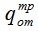 

Приложение 2            

к Требованиям по энергоэффективности

зданий, строений, сооружений и их

элементов, являющихся частью    

ограждающих конструкций      

  

Нормируемая (базовая) удельная характеристика расхода

тепловой энергии на отопление и вентиляцию жилых и

общественных зданий за отопительный период зданий,

Вт/(м3*оС)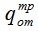 

Приложение 3              

к Требованиям по энергоэффективности   

зданий, строений, сооружений и их элементов,

являющихся частью ограждающих конструкций   

Базовые значения требуемого (нормируемого) сопротивления

теплопередаче ограждающих конструкций

Приложение 4              

к Требованиям по энергоэффективности   

зданий, строений, сооружений и их элементов,

являющихся частью ограждающих конструкций   

Нормируемые значения удельной теплозащитной характеристики

здания
					© 2012. РГП на ПХВ «Институт законодательства и правовой информации Республики Казахстан» Министерства юстиции Республики Казахстан
				Отапливаемая площадь домов,

м2
С числом этажей
1
2
3
4
50 и менее0,579———1000,5170,558——1500,4550,4960,538—2500,4140,4340,4550,4764000,3720,3720,3930,4146000,3590,3590,3590,3721000 и более0,3360,3360,3360,336Примечания:

1. - нормируемая (базовая) удельная характеристика расхода

тепловой энергии на отопление и вентиляцию зданий, Вт/(м3*оС).

2. При промежуточных значениях отапливаемой площади дома в интервале

50—1000 м2 значения должны определяться по линейной интерполяции.

3. Энергоэффективность жилого и общественного здания на стадии

разработки проектной документации характеризуется показателем

энергоэффективности, в качестве которого принимается удельная

характеристика расхода тепловой энергии на отопление и вентиляцию

здания численно равная расходу тепловой энергии на отопление и

вентиляцию на 1 м2 отапливаемой площади или на 1 м3 отапливаемого

объема здания в единицу времени при перепаде температуры в 1оС, ,

Вт/(м2*оС) или Вт/(м3*оС).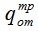 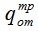 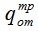 Примечания:

1. - нормируемая (базовая) удельная характеристика расхода

тепловой энергии на отопление и вентиляцию зданий, Вт/(м3*оС).

2. При промежуточных значениях отапливаемой площади дома в интервале

50—1000 м2 значения должны определяться по линейной интерполяции.

3. Энергоэффективность жилого и общественного здания на стадии

разработки проектной документации характеризуется показателем

энергоэффективности, в качестве которого принимается удельная

характеристика расхода тепловой энергии на отопление и вентиляцию

здания численно равная расходу тепловой энергии на отопление и

вентиляцию на 1 м2 отапливаемой площади или на 1 м3 отапливаемого

объема здания в единицу времени при перепаде температуры в 1оС, ,

Вт/(м2*оС) или Вт/(м3*оС).Примечания:

1. - нормируемая (базовая) удельная характеристика расхода

тепловой энергии на отопление и вентиляцию зданий, Вт/(м3*оС).

2. При промежуточных значениях отапливаемой площади дома в интервале

50—1000 м2 значения должны определяться по линейной интерполяции.

3. Энергоэффективность жилого и общественного здания на стадии

разработки проектной документации характеризуется показателем

энергоэффективности, в качестве которого принимается удельная

характеристика расхода тепловой энергии на отопление и вентиляцию

здания численно равная расходу тепловой энергии на отопление и

вентиляцию на 1 м2 отапливаемой площади или на 1 м3 отапливаемого

объема здания в единицу времени при перепаде температуры в 1оС, ,

Вт/(м2*оС) или Вт/(м3*оС).Примечания:

1. - нормируемая (базовая) удельная характеристика расхода

тепловой энергии на отопление и вентиляцию зданий, Вт/(м3*оС).

2. При промежуточных значениях отапливаемой площади дома в интервале

50—1000 м2 значения должны определяться по линейной интерполяции.

3. Энергоэффективность жилого и общественного здания на стадии

разработки проектной документации характеризуется показателем

энергоэффективности, в качестве которого принимается удельная

характеристика расхода тепловой энергии на отопление и вентиляцию

здания численно равная расходу тепловой энергии на отопление и

вентиляцию на 1 м2 отапливаемой площади или на 1 м3 отапливаемого

объема здания в единицу времени при перепаде температуры в 1оС, ,

Вт/(м2*оС) или Вт/(м3*оС).Примечания:

1. - нормируемая (базовая) удельная характеристика расхода

тепловой энергии на отопление и вентиляцию зданий, Вт/(м3*оС).

2. При промежуточных значениях отапливаемой площади дома в интервале

50—1000 м2 значения должны определяться по линейной интерполяции.

3. Энергоэффективность жилого и общественного здания на стадии

разработки проектной документации характеризуется показателем

энергоэффективности, в качестве которого принимается удельная

характеристика расхода тепловой энергии на отопление и вентиляцию

здания численно равная расходу тепловой энергии на отопление и

вентиляцию на 1 м2 отапливаемой площади или на 1 м3 отапливаемого

объема здания в единицу времени при перепаде температуры в 1оС, ,

Вт/(м2*оС) или Вт/(м3*оС).№

п/

п
Тип здания
Этажность здания
1
2
3
4, 5
6, 7
8, 9
10,

11
12 и

выше
1
2
3
4
5
6
7
8
9
10
1Жилые

многоквартирные,

гостиницы,

общежития0,4550,4140,3720,3590,3360,3190,3010,2902Общественные,

кроме

перечисленных в

строках 3–6

таблицы0,4870,4400,4170,3710,3590,3420,324-3Поликлиники и

лечебные

учреждения,

дома-интернаты0,3940,3820,3710,3590,3480,3360,324-4Дошкольные

учреждения,

хосписы0,5210,5210,521-----5Сервисного

обслуживания,

культурно-

досуговой

деятельности,

технопарки, склады0,2660,2550,2430,2320,232---6Административного

назначения (офисы)0,4170,3940,3820,3130,2780,2550,2320,232Примечания:

1. Удельный расход тепловой энергии на отопление и вентиляцию здания за

отопительный период q, кВт ч/( м3·год) или, кВт ч/( м2·год) следует

определять по формулам: , кВт ч/(м3·год);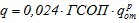 , кВт ч/(м2·год);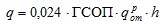 2. qтр - удельная характеристика расхода тепловой энергии на отопление

и вентиляцию зданий, Вт/(м3*оС);

3. h - средняя высота этажа здания.

Удельная («теплозащитная») характеристика, Вт/(м3·оС) - равна

количеству тепловой энергии, теряемой теплопередачей через оболочку

здания 1 м3 отапливаемого объема здания в единицу времени (в секунду)

при перепаде температуры воздуха в 1оС. Если умножить удельную

теплозащитную характеристику на ГСОП и на размерный коэффициент 0,024,

то получится количество тепловой энергии в кВт·ч, которое теряется

через оболочку здания 1 м3 отапливаемого объема за отопительный период,

если это количество умножить на высоту этажа, то получится «удельный

расход тепловой энергии на отопление здания», обусловленный

теплопотерями через оболочку здания, измеряемый в кВт·ч/(м2·год).Примечания:

1. Удельный расход тепловой энергии на отопление и вентиляцию здания за

отопительный период q, кВт ч/( м3·год) или, кВт ч/( м2·год) следует

определять по формулам: , кВт ч/(м3·год);, кВт ч/(м2·год);2. qтр - удельная характеристика расхода тепловой энергии на отопление

и вентиляцию зданий, Вт/(м3*оС);

3. h - средняя высота этажа здания.

Удельная («теплозащитная») характеристика, Вт/(м3·оС) - равна

количеству тепловой энергии, теряемой теплопередачей через оболочку

здания 1 м3 отапливаемого объема здания в единицу времени (в секунду)

при перепаде температуры воздуха в 1оС. Если умножить удельную

теплозащитную характеристику на ГСОП и на размерный коэффициент 0,024,

то получится количество тепловой энергии в кВт·ч, которое теряется

через оболочку здания 1 м3 отапливаемого объема за отопительный период,

если это количество умножить на высоту этажа, то получится «удельный

расход тепловой энергии на отопление здания», обусловленный

теплопотерями через оболочку здания, измеряемый в кВт·ч/(м2·год).Примечания:

1. Удельный расход тепловой энергии на отопление и вентиляцию здания за

отопительный период q, кВт ч/( м3·год) или, кВт ч/( м2·год) следует

определять по формулам: , кВт ч/(м3·год);, кВт ч/(м2·год);2. qтр - удельная характеристика расхода тепловой энергии на отопление

и вентиляцию зданий, Вт/(м3*оС);

3. h - средняя высота этажа здания.

Удельная («теплозащитная») характеристика, Вт/(м3·оС) - равна

количеству тепловой энергии, теряемой теплопередачей через оболочку

здания 1 м3 отапливаемого объема здания в единицу времени (в секунду)

при перепаде температуры воздуха в 1оС. Если умножить удельную

теплозащитную характеристику на ГСОП и на размерный коэффициент 0,024,

то получится количество тепловой энергии в кВт·ч, которое теряется

через оболочку здания 1 м3 отапливаемого объема за отопительный период,

если это количество умножить на высоту этажа, то получится «удельный

расход тепловой энергии на отопление здания», обусловленный

теплопотерями через оболочку здания, измеряемый в кВт·ч/(м2·год).Примечания:

1. Удельный расход тепловой энергии на отопление и вентиляцию здания за

отопительный период q, кВт ч/( м3·год) или, кВт ч/( м2·год) следует

определять по формулам: , кВт ч/(м3·год);, кВт ч/(м2·год);2. qтр - удельная характеристика расхода тепловой энергии на отопление

и вентиляцию зданий, Вт/(м3*оС);

3. h - средняя высота этажа здания.

Удельная («теплозащитная») характеристика, Вт/(м3·оС) - равна

количеству тепловой энергии, теряемой теплопередачей через оболочку

здания 1 м3 отапливаемого объема здания в единицу времени (в секунду)

при перепаде температуры воздуха в 1оС. Если умножить удельную

теплозащитную характеристику на ГСОП и на размерный коэффициент 0,024,

то получится количество тепловой энергии в кВт·ч, которое теряется

через оболочку здания 1 м3 отапливаемого объема за отопительный период,

если это количество умножить на высоту этажа, то получится «удельный

расход тепловой энергии на отопление здания», обусловленный

теплопотерями через оболочку здания, измеряемый в кВт·ч/(м2·год).Примечания:

1. Удельный расход тепловой энергии на отопление и вентиляцию здания за

отопительный период q, кВт ч/( м3·год) или, кВт ч/( м2·год) следует

определять по формулам: , кВт ч/(м3·год);, кВт ч/(м2·год);2. qтр - удельная характеристика расхода тепловой энергии на отопление

и вентиляцию зданий, Вт/(м3*оС);

3. h - средняя высота этажа здания.

Удельная («теплозащитная») характеристика, Вт/(м3·оС) - равна

количеству тепловой энергии, теряемой теплопередачей через оболочку

здания 1 м3 отапливаемого объема здания в единицу времени (в секунду)

при перепаде температуры воздуха в 1оС. Если умножить удельную

теплозащитную характеристику на ГСОП и на размерный коэффициент 0,024,

то получится количество тепловой энергии в кВт·ч, которое теряется

через оболочку здания 1 м3 отапливаемого объема за отопительный период,

если это количество умножить на высоту этажа, то получится «удельный

расход тепловой энергии на отопление здания», обусловленный

теплопотерями через оболочку здания, измеряемый в кВт·ч/(м2·год).Примечания:

1. Удельный расход тепловой энергии на отопление и вентиляцию здания за

отопительный период q, кВт ч/( м3·год) или, кВт ч/( м2·год) следует

определять по формулам: , кВт ч/(м3·год);, кВт ч/(м2·год);2. qтр - удельная характеристика расхода тепловой энергии на отопление

и вентиляцию зданий, Вт/(м3*оС);

3. h - средняя высота этажа здания.

Удельная («теплозащитная») характеристика, Вт/(м3·оС) - равна

количеству тепловой энергии, теряемой теплопередачей через оболочку

здания 1 м3 отапливаемого объема здания в единицу времени (в секунду)

при перепаде температуры воздуха в 1оС. Если умножить удельную

теплозащитную характеристику на ГСОП и на размерный коэффициент 0,024,

то получится количество тепловой энергии в кВт·ч, которое теряется

через оболочку здания 1 м3 отапливаемого объема за отопительный период,

если это количество умножить на высоту этажа, то получится «удельный

расход тепловой энергии на отопление здания», обусловленный

теплопотерями через оболочку здания, измеряемый в кВт·ч/(м2·год).Примечания:

1. Удельный расход тепловой энергии на отопление и вентиляцию здания за

отопительный период q, кВт ч/( м3·год) или, кВт ч/( м2·год) следует

определять по формулам: , кВт ч/(м3·год);, кВт ч/(м2·год);2. qтр - удельная характеристика расхода тепловой энергии на отопление

и вентиляцию зданий, Вт/(м3*оС);

3. h - средняя высота этажа здания.

Удельная («теплозащитная») характеристика, Вт/(м3·оС) - равна

количеству тепловой энергии, теряемой теплопередачей через оболочку

здания 1 м3 отапливаемого объема здания в единицу времени (в секунду)

при перепаде температуры воздуха в 1оС. Если умножить удельную

теплозащитную характеристику на ГСОП и на размерный коэффициент 0,024,

то получится количество тепловой энергии в кВт·ч, которое теряется

через оболочку здания 1 м3 отапливаемого объема за отопительный период,

если это количество умножить на высоту этажа, то получится «удельный

расход тепловой энергии на отопление здания», обусловленный

теплопотерями через оболочку здания, измеряемый в кВт·ч/(м2·год).Примечания:

1. Удельный расход тепловой энергии на отопление и вентиляцию здания за

отопительный период q, кВт ч/( м3·год) или, кВт ч/( м2·год) следует

определять по формулам: , кВт ч/(м3·год);, кВт ч/(м2·год);2. qтр - удельная характеристика расхода тепловой энергии на отопление

и вентиляцию зданий, Вт/(м3*оС);

3. h - средняя высота этажа здания.

Удельная («теплозащитная») характеристика, Вт/(м3·оС) - равна

количеству тепловой энергии, теряемой теплопередачей через оболочку

здания 1 м3 отапливаемого объема здания в единицу времени (в секунду)

при перепаде температуры воздуха в 1оС. Если умножить удельную

теплозащитную характеристику на ГСОП и на размерный коэффициент 0,024,

то получится количество тепловой энергии в кВт·ч, которое теряется

через оболочку здания 1 м3 отапливаемого объема за отопительный период,

если это количество умножить на высоту этажа, то получится «удельный

расход тепловой энергии на отопление здания», обусловленный

теплопотерями через оболочку здания, измеряемый в кВт·ч/(м2·год).Примечания:

1. Удельный расход тепловой энергии на отопление и вентиляцию здания за

отопительный период q, кВт ч/( м3·год) или, кВт ч/( м2·год) следует

определять по формулам: , кВт ч/(м3·год);, кВт ч/(м2·год);2. qтр - удельная характеристика расхода тепловой энергии на отопление

и вентиляцию зданий, Вт/(м3*оС);

3. h - средняя высота этажа здания.

Удельная («теплозащитная») характеристика, Вт/(м3·оС) - равна

количеству тепловой энергии, теряемой теплопередачей через оболочку

здания 1 м3 отапливаемого объема здания в единицу времени (в секунду)

при перепаде температуры воздуха в 1оС. Если умножить удельную

теплозащитную характеристику на ГСОП и на размерный коэффициент 0,024,

то получится количество тепловой энергии в кВт·ч, которое теряется

через оболочку здания 1 м3 отапливаемого объема за отопительный период,

если это количество умножить на высоту этажа, то получится «удельный

расход тепловой энергии на отопление здания», обусловленный

теплопотерями через оболочку здания, измеряемый в кВт·ч/(м2·год).Примечания:

1. Удельный расход тепловой энергии на отопление и вентиляцию здания за

отопительный период q, кВт ч/( м3·год) или, кВт ч/( м2·год) следует

определять по формулам: , кВт ч/(м3·год);, кВт ч/(м2·год);2. qтр - удельная характеристика расхода тепловой энергии на отопление

и вентиляцию зданий, Вт/(м3*оС);

3. h - средняя высота этажа здания.

Удельная («теплозащитная») характеристика, Вт/(м3·оС) - равна

количеству тепловой энергии, теряемой теплопередачей через оболочку

здания 1 м3 отапливаемого объема здания в единицу времени (в секунду)

при перепаде температуры воздуха в 1оС. Если умножить удельную

теплозащитную характеристику на ГСОП и на размерный коэффициент 0,024,

то получится количество тепловой энергии в кВт·ч, которое теряется

через оболочку здания 1 м3 отапливаемого объема за отопительный период,

если это количество умножить на высоту этажа, то получится «удельный

расход тепловой энергии на отопление здания», обусловленный

теплопотерями через оболочку здания, измеряемый в кВт·ч/(м2·год).№

п/

п
Здания и

помещения,

коэффициенты а и b
Нормируемые значения сопротивления

теплопередаче , м2*оС/Вт, ограждающих

конструкций
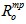 Градусо-

сутки

отопи-

тельного

периода

ГСОП,

оС·сут/

год
Стен
Покры-

тий и

пере-

крытий

над

проез-

дами
Пере-

крытий

чердач-

ных,

над

неотап-

ливае-

мыми

под-

польями

и под-

валами
Окон и

балкон-

ных

дверей,

витрин

и вит-

ражей
Фонарей

с вер-

тикаль-

ным

остек-

лением
1
2
3
4
5
6
7
8
1Жилые,

лечебно-

профилактические

и детские

учреждения,

школы,

интернаты,

гостиницы и

общежития20002,13,22,80,30,31Жилые,

лечебно-

профилактические

и детские

учреждения,

школы,

интернаты,

гостиницы и

общежития40002,84,23,70,450,351Жилые,

лечебно-

профилактические

и детские

учреждения,

школы,

интернаты,

гостиницы и

общежития60003,55,24,60,60,41Жилые,

лечебно-

профилактические

и детские

учреждения,

школы,

интернаты,

гостиницы и

общежития80004,26,25,50,70,451Жилые,

лечебно-

профилактические

и детские

учреждения,

школы,

интернаты,

гостиницы и

общежития100004,97,26,40,750,51Жилые,

лечебно-

профилактические

и детские

учреждения,

школы,

интернаты,

гостиницы и

общежития120005,68,27,30,80,551а—0,000350,00050,00045—0,0000251b—1,42,21,9—0,252Общественные,

кроме указанных

выше,

административные

и бытовые,

производственные

и другие здания

и помещения с

влажным или

мокрым режимом20001,82,42,00,30,32Общественные,

кроме указанных

выше,

административные

и бытовые,

производственные

и другие здания

и помещения с

влажным или

мокрым режимом40002,43,22,70,40,352Общественные,

кроме указанных

выше,

административные

и бытовые,

производственные

и другие здания

и помещения с

влажным или

мокрым режимом60003,04,03,40,50,42Общественные,

кроме указанных

выше,

административные

и бытовые,

производственные

и другие здания

и помещения с

влажным или

мокрым режимом80003,64,84,10,60,452Общественные,

кроме указанных

выше,

административные

и бытовые,

производственные

и другие здания

и помещения с

влажным или

мокрым режимом100004,25,64,80,70,52Общественные,

кроме указанных

выше,

административные

и бытовые,

производственные

и другие здания

и помещения с

влажным или

мокрым режимом120004,86,45,50,80,552а—0,00030,00040,000350,000050,0000252b—1,21,61,30,20,253Производственные

с сухим и

нормальным

режимами*20001,42,01,40,250,23Производственные

с сухим и

нормальным

режимами*40001,82,51,80,30,253Производственные

с сухим и

нормальным

режимами*60002,23,02,20,350,33Производственные

с сухим и

нормальным

режимами*80002,63,52,60,40,353Производственные

с сухим и

нормальным

режимами*100003,04,03,00,450,43Производственные

с сухим и

нормальным

режимами*120003,44,53,40,50,453а—0,00020,000250,00020,0000250,0000253b—1,01,51,00,20,15Примечания:

1.- базовое значение требуемого (нормируемого) сопротивления

теплопередаче ограждающих конструкций, м2*оС/Вт.

2. Значения для величин ГСОП, отличающихся от табличных, следует

определять по формуле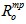 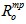 ,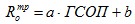 где ГСОП — градусо-сутки отопительного периода, оС·сут/год, для

конкретного пункта;

a, b — коэффициенты, значения которых следует принимать по данным

таблицы для соответствующих групп зданий, за исключением графы 6; для

группы зданий в поз. 1, где для интервала до 6000 оС·сут/год:

а = 0,000075, b = 0,15; для интервала 6000-8000 оС·сут/год:

а = 0,00005,  b = 0,3; для интервала 8000 оС·сут/год и более:

а = 0,000025; b = 0,5.

3. Нормируемое приведенное сопротивление теплопередаче глухой части

балконных дверей должно быть не менее чем в 1,5 раза выше нормируемого

сопротивления теплопередаче светопрозрачной части этих конструкций.

4. *Для зданий с избытками явной теплоты более 23 Вт/м3, нормируемые

значения сопротивления теплопередаче, должны определяться в

специальных технических условиях, для каждого конкретного здания.Примечания:

1.- базовое значение требуемого (нормируемого) сопротивления

теплопередаче ограждающих конструкций, м2*оС/Вт.

2. Значения для величин ГСОП, отличающихся от табличных, следует

определять по формуле,где ГСОП — градусо-сутки отопительного периода, оС·сут/год, для

конкретного пункта;

a, b — коэффициенты, значения которых следует принимать по данным

таблицы для соответствующих групп зданий, за исключением графы 6; для

группы зданий в поз. 1, где для интервала до 6000 оС·сут/год:

а = 0,000075, b = 0,15; для интервала 6000-8000 оС·сут/год:

а = 0,00005,  b = 0,3; для интервала 8000 оС·сут/год и более:

а = 0,000025; b = 0,5.

3. Нормируемое приведенное сопротивление теплопередаче глухой части

балконных дверей должно быть не менее чем в 1,5 раза выше нормируемого

сопротивления теплопередаче светопрозрачной части этих конструкций.

4. *Для зданий с избытками явной теплоты более 23 Вт/м3, нормируемые

значения сопротивления теплопередаче, должны определяться в

специальных технических условиях, для каждого конкретного здания.Примечания:

1.- базовое значение требуемого (нормируемого) сопротивления

теплопередаче ограждающих конструкций, м2*оС/Вт.

2. Значения для величин ГСОП, отличающихся от табличных, следует

определять по формуле,где ГСОП — градусо-сутки отопительного периода, оС·сут/год, для

конкретного пункта;

a, b — коэффициенты, значения которых следует принимать по данным

таблицы для соответствующих групп зданий, за исключением графы 6; для

группы зданий в поз. 1, где для интервала до 6000 оС·сут/год:

а = 0,000075, b = 0,15; для интервала 6000-8000 оС·сут/год:

а = 0,00005,  b = 0,3; для интервала 8000 оС·сут/год и более:

а = 0,000025; b = 0,5.

3. Нормируемое приведенное сопротивление теплопередаче глухой части

балконных дверей должно быть не менее чем в 1,5 раза выше нормируемого

сопротивления теплопередаче светопрозрачной части этих конструкций.

4. *Для зданий с избытками явной теплоты более 23 Вт/м3, нормируемые

значения сопротивления теплопередаче, должны определяться в

специальных технических условиях, для каждого конкретного здания.Примечания:

1.- базовое значение требуемого (нормируемого) сопротивления

теплопередаче ограждающих конструкций, м2*оС/Вт.

2. Значения для величин ГСОП, отличающихся от табличных, следует

определять по формуле,где ГСОП — градусо-сутки отопительного периода, оС·сут/год, для

конкретного пункта;

a, b — коэффициенты, значения которых следует принимать по данным

таблицы для соответствующих групп зданий, за исключением графы 6; для

группы зданий в поз. 1, где для интервала до 6000 оС·сут/год:

а = 0,000075, b = 0,15; для интервала 6000-8000 оС·сут/год:

а = 0,00005,  b = 0,3; для интервала 8000 оС·сут/год и более:

а = 0,000025; b = 0,5.

3. Нормируемое приведенное сопротивление теплопередаче глухой части

балконных дверей должно быть не менее чем в 1,5 раза выше нормируемого

сопротивления теплопередаче светопрозрачной части этих конструкций.

4. *Для зданий с избытками явной теплоты более 23 Вт/м3, нормируемые

значения сопротивления теплопередаче, должны определяться в

специальных технических условиях, для каждого конкретного здания.Примечания:

1.- базовое значение требуемого (нормируемого) сопротивления

теплопередаче ограждающих конструкций, м2*оС/Вт.

2. Значения для величин ГСОП, отличающихся от табличных, следует

определять по формуле,где ГСОП — градусо-сутки отопительного периода, оС·сут/год, для

конкретного пункта;

a, b — коэффициенты, значения которых следует принимать по данным

таблицы для соответствующих групп зданий, за исключением графы 6; для

группы зданий в поз. 1, где для интервала до 6000 оС·сут/год:

а = 0,000075, b = 0,15; для интервала 6000-8000 оС·сут/год:

а = 0,00005,  b = 0,3; для интервала 8000 оС·сут/год и более:

а = 0,000025; b = 0,5.

3. Нормируемое приведенное сопротивление теплопередаче глухой части

балконных дверей должно быть не менее чем в 1,5 раза выше нормируемого

сопротивления теплопередаче светопрозрачной части этих конструкций.

4. *Для зданий с избытками явной теплоты более 23 Вт/м3, нормируемые

значения сопротивления теплопередаче, должны определяться в

специальных технических условиях, для каждого конкретного здания.Примечания:

1.- базовое значение требуемого (нормируемого) сопротивления

теплопередаче ограждающих конструкций, м2*оС/Вт.

2. Значения для величин ГСОП, отличающихся от табличных, следует

определять по формуле,где ГСОП — градусо-сутки отопительного периода, оС·сут/год, для

конкретного пункта;

a, b — коэффициенты, значения которых следует принимать по данным

таблицы для соответствующих групп зданий, за исключением графы 6; для

группы зданий в поз. 1, где для интервала до 6000 оС·сут/год:

а = 0,000075, b = 0,15; для интервала 6000-8000 оС·сут/год:

а = 0,00005,  b = 0,3; для интервала 8000 оС·сут/год и более:

а = 0,000025; b = 0,5.

3. Нормируемое приведенное сопротивление теплопередаче глухой части

балконных дверей должно быть не менее чем в 1,5 раза выше нормируемого

сопротивления теплопередаче светопрозрачной части этих конструкций.

4. *Для зданий с избытками явной теплоты более 23 Вт/м3, нормируемые

значения сопротивления теплопередаче, должны определяться в

специальных технических условиях, для каждого конкретного здания.Примечания:

1.- базовое значение требуемого (нормируемого) сопротивления

теплопередаче ограждающих конструкций, м2*оС/Вт.

2. Значения для величин ГСОП, отличающихся от табличных, следует

определять по формуле,где ГСОП — градусо-сутки отопительного периода, оС·сут/год, для

конкретного пункта;

a, b — коэффициенты, значения которых следует принимать по данным

таблицы для соответствующих групп зданий, за исключением графы 6; для

группы зданий в поз. 1, где для интервала до 6000 оС·сут/год:

а = 0,000075, b = 0,15; для интервала 6000-8000 оС·сут/год:

а = 0,00005,  b = 0,3; для интервала 8000 оС·сут/год и более:

а = 0,000025; b = 0,5.

3. Нормируемое приведенное сопротивление теплопередаче глухой части

балконных дверей должно быть не менее чем в 1,5 раза выше нормируемого

сопротивления теплопередаче светопрозрачной части этих конструкций.

4. *Для зданий с избытками явной теплоты более 23 Вт/м3, нормируемые

значения сопротивления теплопередаче, должны определяться в

специальных технических условиях, для каждого конкретного здания.Примечания:

1.- базовое значение требуемого (нормируемого) сопротивления

теплопередаче ограждающих конструкций, м2*оС/Вт.

2. Значения для величин ГСОП, отличающихся от табличных, следует

определять по формуле,где ГСОП — градусо-сутки отопительного периода, оС·сут/год, для

конкретного пункта;

a, b — коэффициенты, значения которых следует принимать по данным

таблицы для соответствующих групп зданий, за исключением графы 6; для

группы зданий в поз. 1, где для интервала до 6000 оС·сут/год:

а = 0,000075, b = 0,15; для интервала 6000-8000 оС·сут/год:

а = 0,00005,  b = 0,3; для интервала 8000 оС·сут/год и более:

а = 0,000025; b = 0,5.

3. Нормируемое приведенное сопротивление теплопередаче глухой части

балконных дверей должно быть не менее чем в 1,5 раза выше нормируемого

сопротивления теплопередаче светопрозрачной части этих конструкций.

4. *Для зданий с избытками явной теплоты более 23 Вт/м3, нормируемые

значения сопротивления теплопередаче, должны определяться в

специальных технических условиях, для каждого конкретного здания.№

п/

п
Отаплива-

емый объем

здания,

Vот , м3
Значения , Вт/(м3* оС), при значениях

ГСОП, оС сут/год
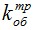 1000
3000
5000
8000
12000
1
2
3
4
5
6
7
13000,9570,7080,5620,4290,32626000,7590,5620,4460,3410,259312000,6060,4490,3560,2720,207425000,4860,3600,2860,2180,166560000,3910,2890,2290,1750,1336150000,3270,2420,1920,1460,1117500000,2770,2050,1620,1240,09482000000,2690,1820,1450,1110,084Примечание:

1. - нормируемое значение удельной теплозащитной характеристики

здания, Вт/(м3* оС).

2. Для промежуточных величин объема зданий и ГСОП, а также для

величин отапливаемого объема здания, превышающих 200000 м3,

значение рассчитываются по формулам, изложенным в СН РК

2.04-04-2011.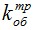 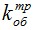 Примечание:

1. - нормируемое значение удельной теплозащитной характеристики

здания, Вт/(м3* оС).

2. Для промежуточных величин объема зданий и ГСОП, а также для

величин отапливаемого объема здания, превышающих 200000 м3,

значение рассчитываются по формулам, изложенным в СН РК

2.04-04-2011.Примечание:

1. - нормируемое значение удельной теплозащитной характеристики

здания, Вт/(м3* оС).

2. Для промежуточных величин объема зданий и ГСОП, а также для

величин отапливаемого объема здания, превышающих 200000 м3,

значение рассчитываются по формулам, изложенным в СН РК

2.04-04-2011.Примечание:

1. - нормируемое значение удельной теплозащитной характеристики

здания, Вт/(м3* оС).

2. Для промежуточных величин объема зданий и ГСОП, а также для

величин отапливаемого объема здания, превышающих 200000 м3,

значение рассчитываются по формулам, изложенным в СН РК

2.04-04-2011.Примечание:

1. - нормируемое значение удельной теплозащитной характеристики

здания, Вт/(м3* оС).

2. Для промежуточных величин объема зданий и ГСОП, а также для

величин отапливаемого объема здания, превышающих 200000 м3,

значение рассчитываются по формулам, изложенным в СН РК

2.04-04-2011.Примечание:

1. - нормируемое значение удельной теплозащитной характеристики

здания, Вт/(м3* оС).

2. Для промежуточных величин объема зданий и ГСОП, а также для

величин отапливаемого объема здания, превышающих 200000 м3,

значение рассчитываются по формулам, изложенным в СН РК

2.04-04-2011.Примечание:

1. - нормируемое значение удельной теплозащитной характеристики

здания, Вт/(м3* оС).

2. Для промежуточных величин объема зданий и ГСОП, а также для

величин отапливаемого объема здания, превышающих 200000 м3,

значение рассчитываются по формулам, изложенным в СН РК

2.04-04-2011.